ESCOLA _________________________________DATA:_____/_____/_____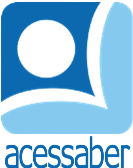 PROF:_______________________________________TURMA:___________NOME:________________________________________________________ATIVIDADE DE SUBTRAÇÃO COM RESERVA1) O SAQUINHO DE BOMBONS TINHA 16 UNIDADES. MIGUEL COMEU 8 . QUANTOS DOCES SOBRARAM NO PACOTE?R:2) ARTHUR TINHA 20 LÁPIS. ELE DEU 12 PARA ALICE. COM QUANTOS LÁPIS ELE FICOU?R:3) UM SORVETEIRO SAIU DE CASA COM 38 PICOLÉS EM SEU CARRINHO, DURANTE O DIA ELE VENDEU 29 PICOLÉS. QUANTOS PICOLÉS ELE AINDA TEM?R:4) RESOLVA AS CONTINHAS ABAIXO: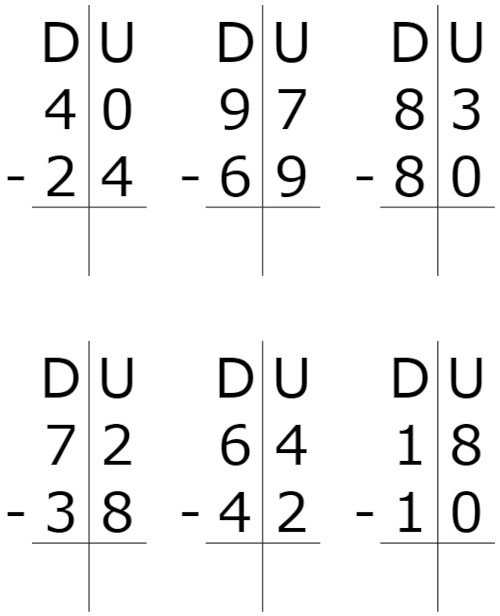 